                                                                                     ПРОЄКТ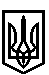 ТРОСТЯНЕЦЬКА СІЛЬСЬКА РАДАТРОСТЯНЕЦЬКОЇ ОБ'ЄДНАНОЇ ТЕРИТОРІАЛЬНОЇ ГРОМАДИМиколаївського району  Львівської областіVІІ сесія VІІІ скликанняР І Ш Е Н Н Я10 лютого 2021 року                                 с. Тростянець		                                 №Про надання дозволу на проведення експертної грошової оцінки земельної ділянки для будівництва та обслуговування інших будівель громадської забудовив с. Заклад для продажу її у власність МКВКП «Територіальний центр по соціально-трудовій реабілітації»             Розглянувши клопотання директора МКВКП «Територіальний центр по соціально-трудовій реабілітації» про надання дозволу на проведення експертної грошової оцінки  земельної ділянки для будівництва та обслуговування інших будівель громадської забудови в с. Заклад для продажу її у власність, враховуючи висновок постійної комісії сільської ради з питань земельних відносин, будівництва, архітектури, просторового планування, природних ресурсів та екології, відповідно до статей 12, 122, 128  Земельного Кодексу України,  пункту 34 частини першої статті 26 Закону України «Про місцеве самоврядування в Україні»,  сільська радав и р і ш и л а:            1.Дати дозвіл на проведення експертної грошової оцінки земельної ділянки                          (ІКН 4623084000:01:009:0025) площею 0,06 га для будівництва та обслуговування інших будівель громадської забудови в с. Заклад для продажу її у власність МКВКП «Територіальний центр по соціально-трудовій реабілітації» .             2. Контроль за виконанням рішення покласти на постійну комісію з питань земельних відносин, будівництва, архітектури, просторового планування, природних ресурсів та екології  (голова комісії І. Соснило).Сільський голова                                                          		                       Михайло Цихуляк